Конкурс чтецов «Детство-добрая страна!»Развлечение «Детство-добрая страна!» было организовано в рамках проекта «Школа чтения». Ребята подготовили литературные композиции о детстве из стихов любимых поэтов. Кроме этого, дошкольники приняли участие в литературной викторине и различных конкурсах. В завершение праздника участники получили грамоты.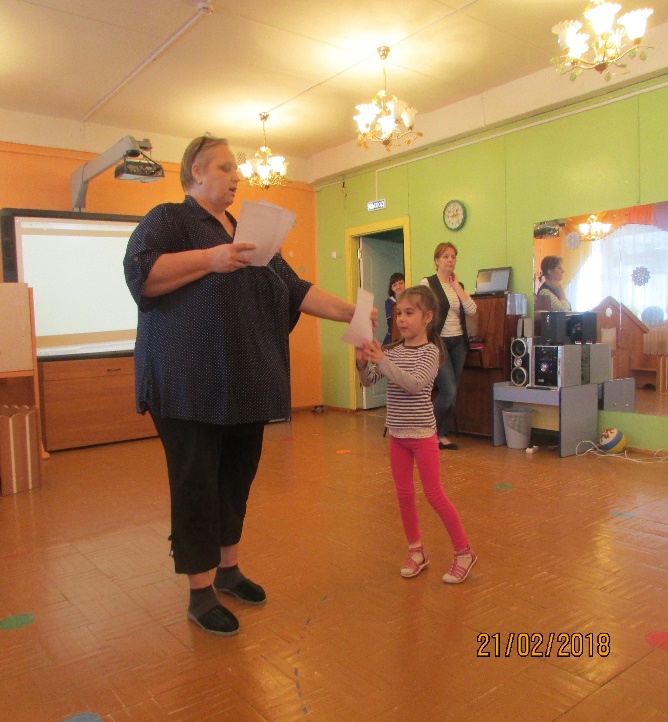 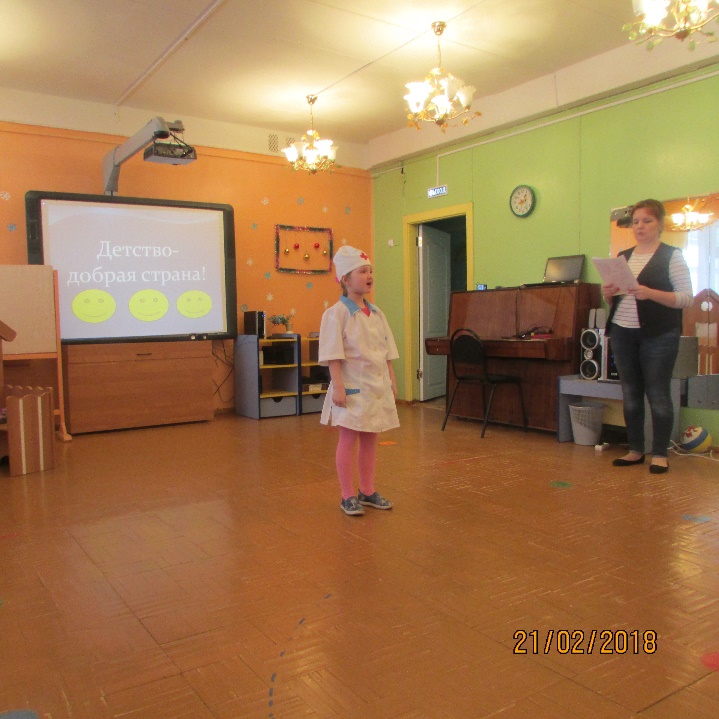 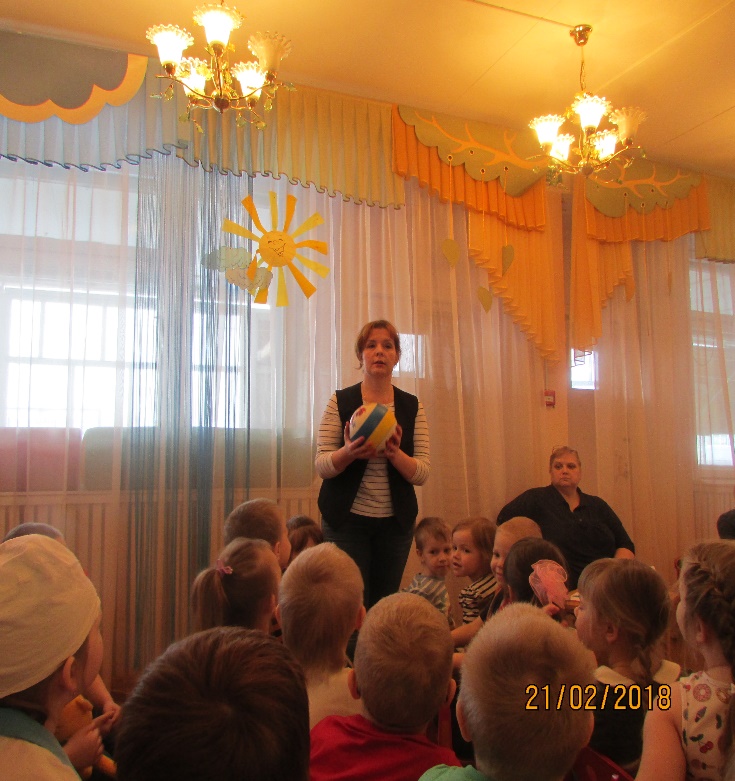 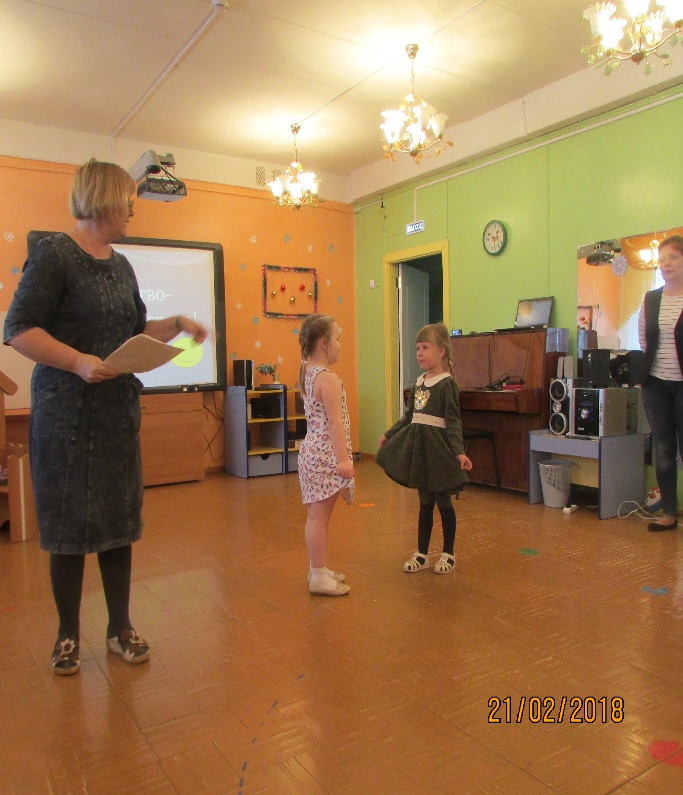 